6 Trait Information Writing RubricCopy Editors’ Symbols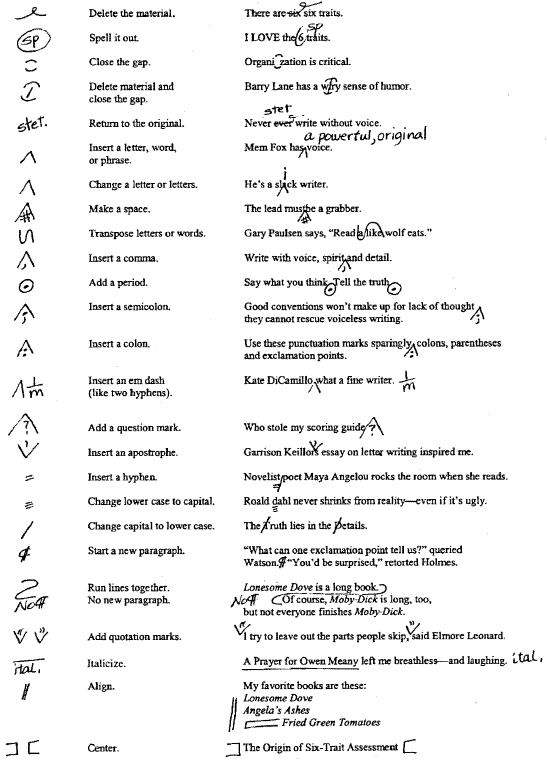 IdeasOrganization6Clear, focused, explicit thesis -- writer has a visionExpansively, accurately answers well-defined questions and/or responds to the promptSynthesizes information from multiple sourcesOffers support and examples that enhance reader’s understanding5Clear, focused thesisAnswers important questions and/or responds to the promptPulls information from more than one sourceOffers credible, helpful support and examples4Thesis easy to identifyAddresses at least one question/issue with broad overviewRelies on outside sources combined with personal knowledgeOffers some support for or expansion of main topic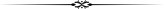 3Thesis can be inferredGives broad brushstroke view of topicLimited research and knowledge, much reliance on common knowledgeEvidence and support sketchy, limited2Thesis still emergingInsufficient knowledge leaves many questions unansweredBroad generalizations, lists of undeveloped ideasUnsupported assertions, observations1No thesis -- topic undefinedNo informational base, reader left with many questionsBest guesses, random thoughtsWriting mainly to fill page6Thoughtful structure guides reader purposefully from point to pointLead sets up discussion, ending helps reader draw conclusionsTransitions suggest connections reader might not think ofDesign supports reader’s understanding of the topic5Design supports development of thesisLead introduces topic, ending brings discussion to closureTransitions make important connections clearDesign makes discussion easy to follow4Design lets reader follow discussion without difficultyFunctional lead kicks things off, conclusion signals end of discussionHelpful transitions often suggest connectionsStructure helpful, though sometimes predictable3Reader must work to stay on track -- OR he or she always knows what’s coming.Lead creates unfulfilled expectations, ending seems abruptTransitions sometimes missing or unclearReader must pause or reread -- OR everything is predictable2Reader asks, “Where is this going?”Lead does not set up discussion, ending provides no resolutionTransitions unclear, missing, or not helpful in linking ideasInformation comes at the wrong time -- or is continually repeated1Reader feels lostStarts right in (no lead) -- perhaps points aren’t connectedNothing seems related to anything else -- a random list.Sentence FluencyConventions6Sentences consistently clear, direct, to the pointText both graceful and designed to promote rapid, easy readingPurposeful beginnings and transitions help reader follow the text.Sentences are varied and balanced -- no extremes of long or short.5Sentence structure clear and directSmooth phrasing enhances readabilityPurposeful beginnings and transitions connect ideasSentences are balanced without extremes of long or short4Sentences clear and readableNo noticeable awkward moments to slow readerPossible repetition -- more transitions would helpSentences could use some variety -- nothing overly long or short3Careful reading requiredAwkward moments make rapid reading difficultRepetitive beginnings noticeable, more transitions neededSentences tend to be repetitive and choppy -- or never-ending2Processing meaning takes time, effort, attentionConfusing structure makes reader pause, go backBeginnings repetitious -- or just had to spotTangles, awkward, choppy sentences -- repeated patterns1Confusing structure requires constant mental editingMissing words, awkward moments, irregular structure slow the reader significantlyHard to tell where sentences begin and endNon-sentences or endlessly connected clauses, word strings6Thoroughly edited -- and only the pickiest editors will spot errorsConventions enhance meaning, voiceSources correctly cited using appropriate formatOptional: Enticing layout creates strong, effective overall impressionVirtually ready to publish5Edited well -- minor errors that are easily overlookedConventions support meaning, voiceSources correctly citedOptional: Striking layout guides reader to key pointsReady to publish with light touch-ups4Noticeable errors -- reader breezes right through, howeverErrors do not interfere with meaningSources cited -- light corrections neededOptional: Layout adequate, pleasingGood once-over needed prior to publication3Noticeable, distracting errors -- editing erratic, things missedErrors may slow reader of affect message in spotsCitations need checking -- some may be omittedOptional: Problems with layout (e.g., small print, no subheads)Thorough, careful editing needed prior to publication2Frequent distracting errors reflect minimal editingErrors slow reader, affect clarityCitations missing, faultyOptional: Layout problematic (e.g., no margins, hard to read fonts)Line-by-line editing needed prior to publication1Serious, frequent errors -- not yet edited or proofedReader must slow down, fill in, decodeSources not citedOptional: No apparent attention to layoutWord-by-word editing needed prior to publicationVoiceWord Choice6Professional, enthusiastic voice welcomes readers into discussionConfidence reflects knowledge, inspires readers’ trustWriter’s clear enthusiasm for topic is compelling, contagiousReader feels eager to share the piece aloud5Professional, sincere voice connects with readersConfidence makes readers open to messageWriter’s enthusiasm for topic is evidentA likely read-aloud candidate4Sincere, appropriate voice signals writer’s presenceConfident moments reflect writer’s valuable knowledge of topicEnthusiastic moments encourage readers to hang inSome passages could be shared aloud3Writer hides behind facts, generalitiesConfidence and comfort with topic seem limitedQuiet voice dampens reader’s enthusiasm for topicNot quite ready to share aloud -- though moments are close2Voice distant, encyclopedic -- or just wrong for audience, topicLimited knowledge of topic keeps voice in checkReader must work to pay attentionNot a read-aloud candidate yet1Voice inappropriate -- or just a faint whisperWriter doesn’t seem to know or like this topicReader feels shut out of discussionFeels stiff, mechanical if read aloud6Explicit, precise words make message consistently clear for readerWriter uses language of content area with ease and skillWriter helps reader feel at home with important terms, conceptsLanguage builds a bridge to understanding5Carefully chosen words add to clarityWriter clearly knows language of content areaWriter clarifies most new words or concepts for readerLanguage supports readers’ understanding of the message4Functional language makes message clear on general levelWriter seems familiar with basic terminology of content areaNew terms are often defined, explainedReader can readily make sense of the message3Some parts are unclear or ambiguousWriter not fully comfortable with language of the content areaNew terms not always clearly defined, explainedReader can figure out meaning with some effort, thought2Imprecise or vague language creates confusion or incomplete pictureTerms sometimes used incorrectly -- or omitted, even if neededLanguage is general, unclear, wordy, or jargonisticReader must work hard to “get it”1What is the writer trying to say?Writer lacks terminology to make message clearLanguage does not speak to readerReader left to guess at writer’s meaning